Module 2 Part 9 – Academic Integrity This section corresponds middle school transition classroom materials for Module 2 Lesson 7.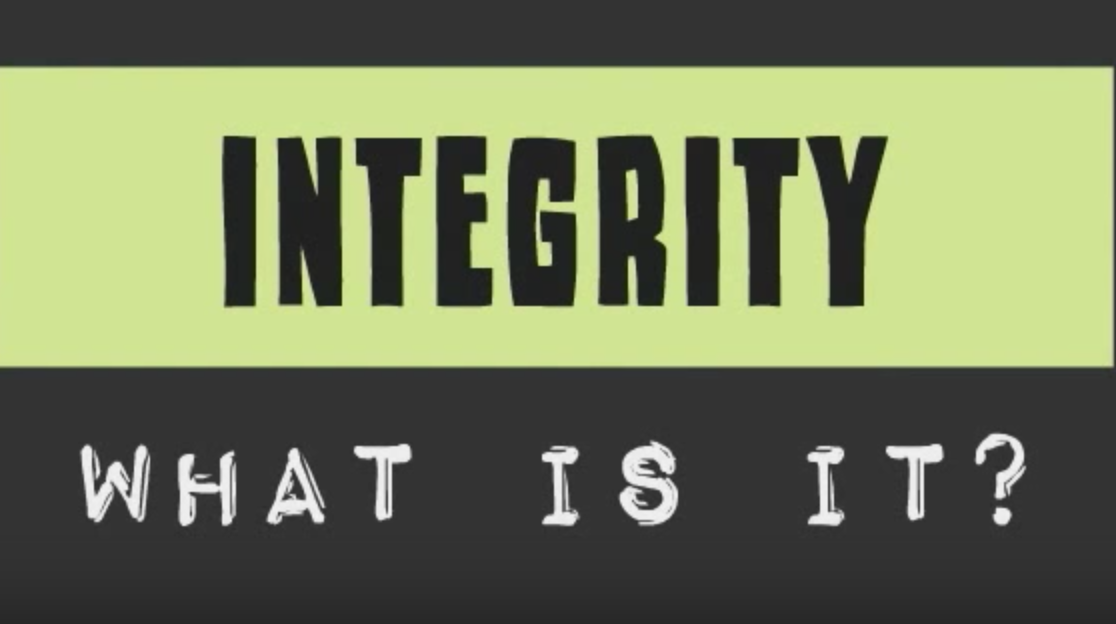 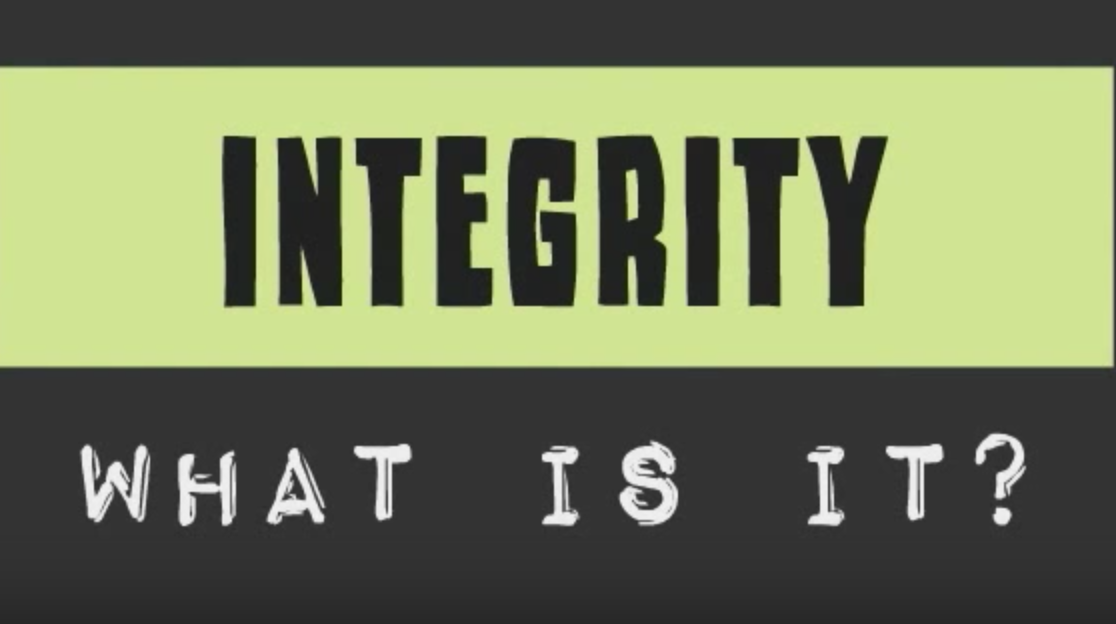 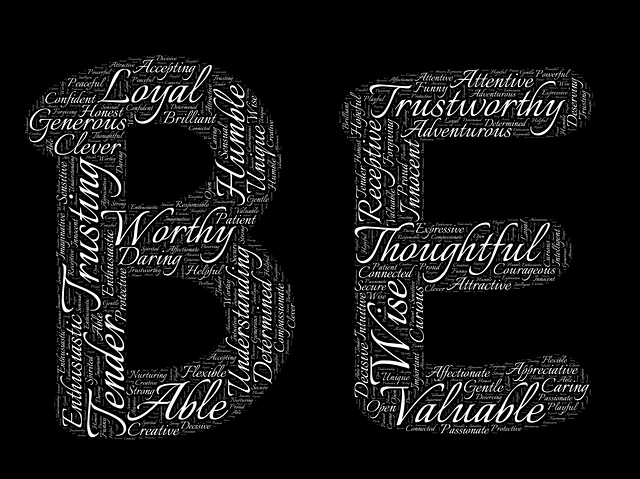 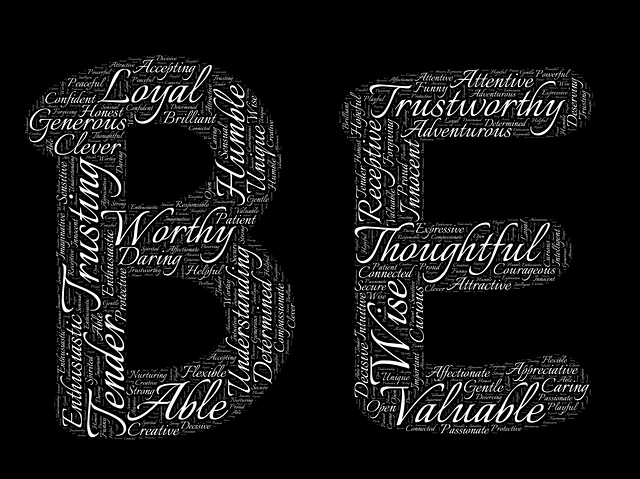 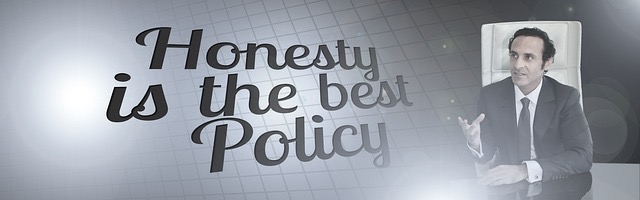 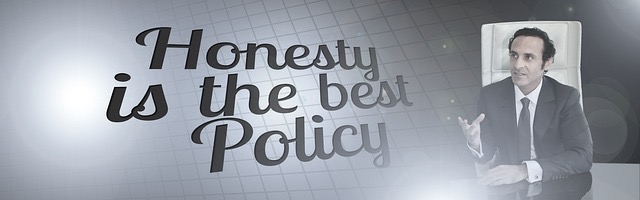 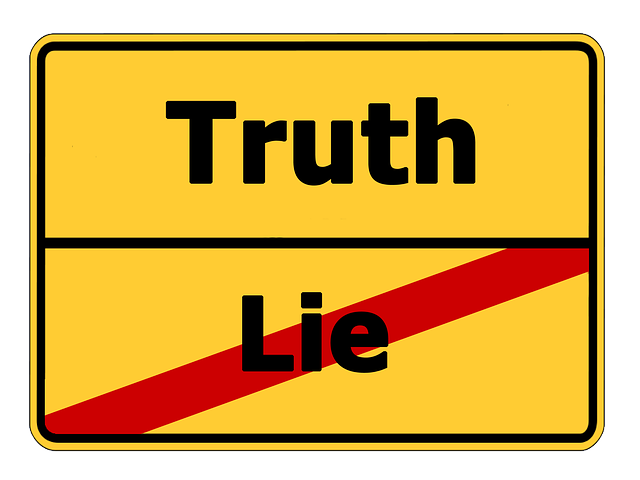 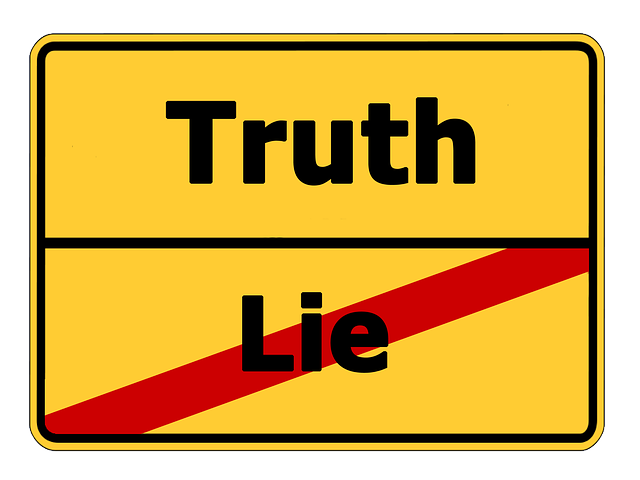 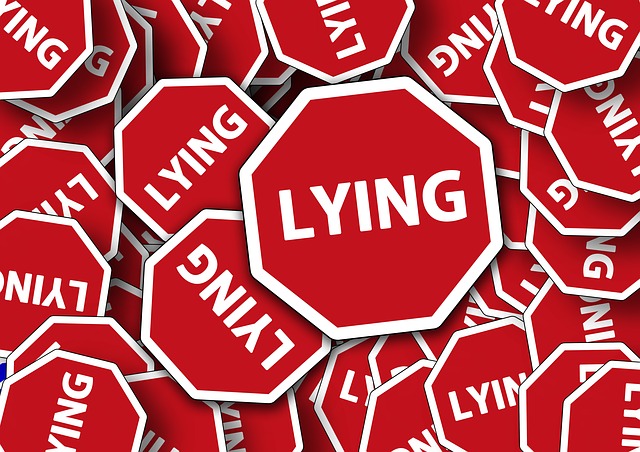 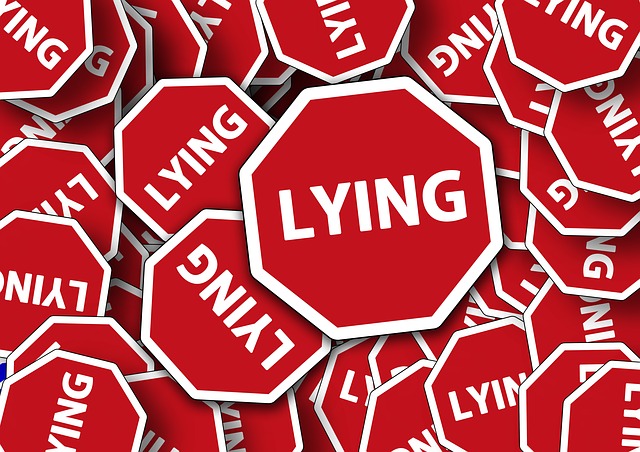 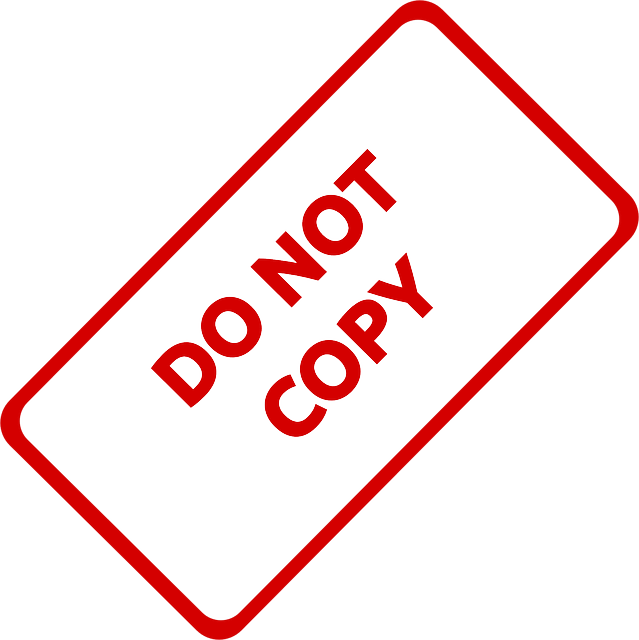 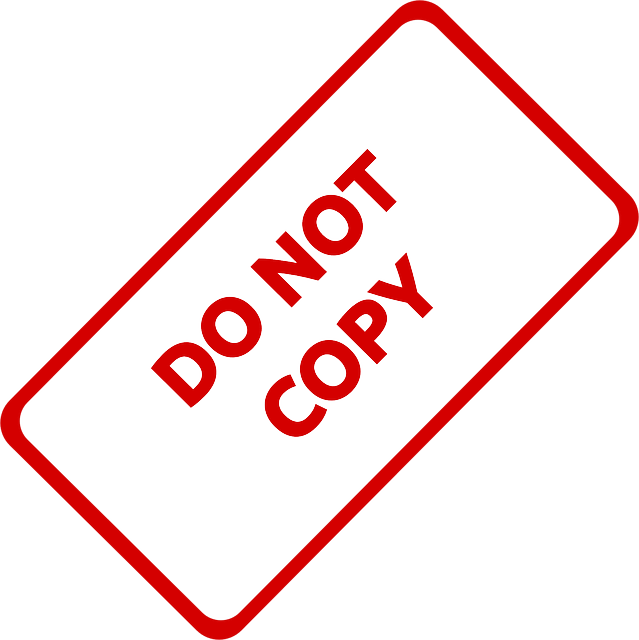 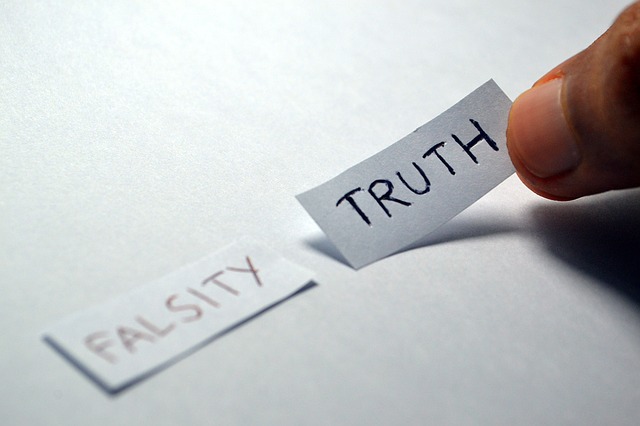 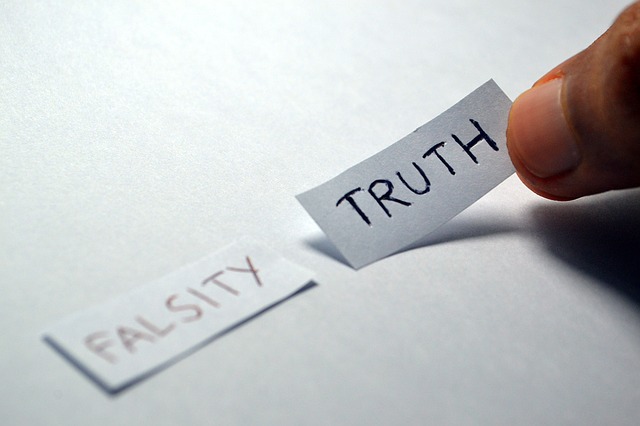 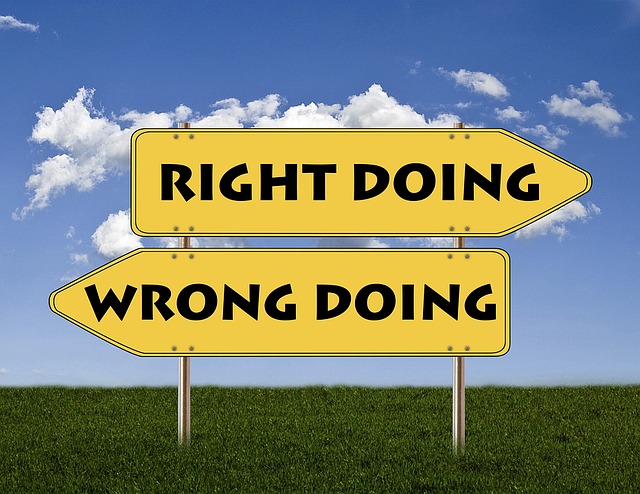 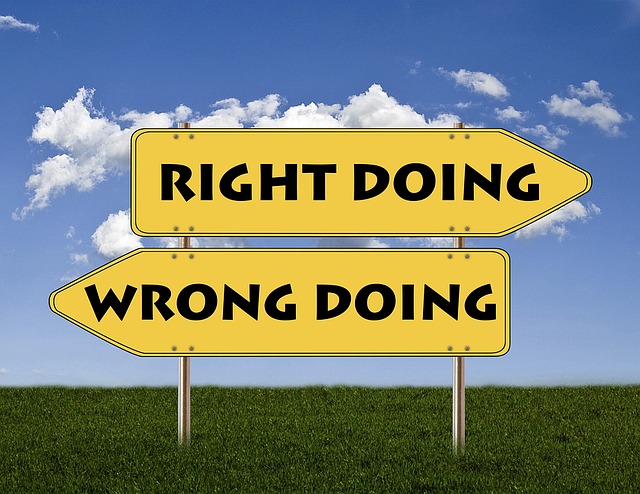 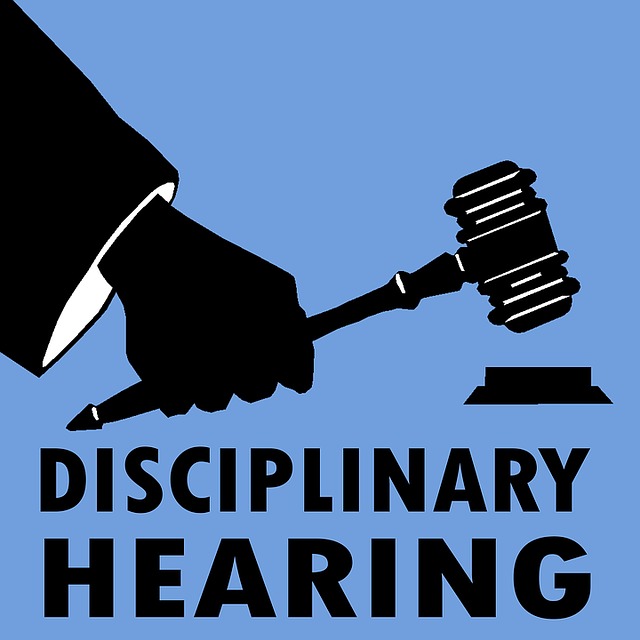 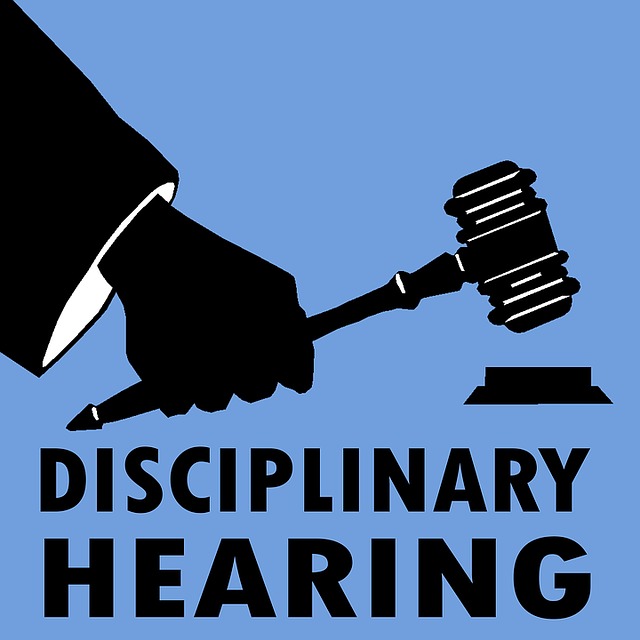 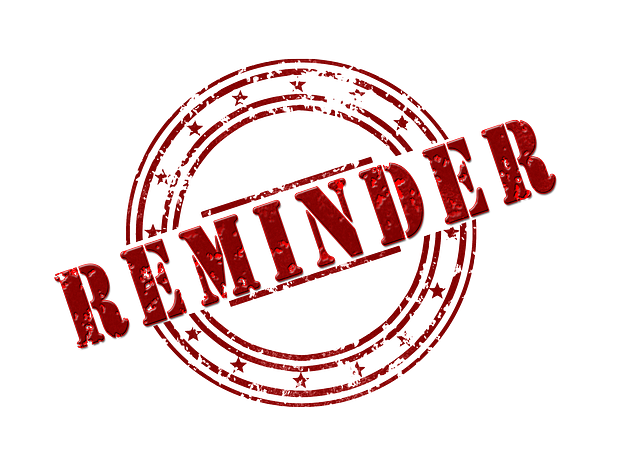 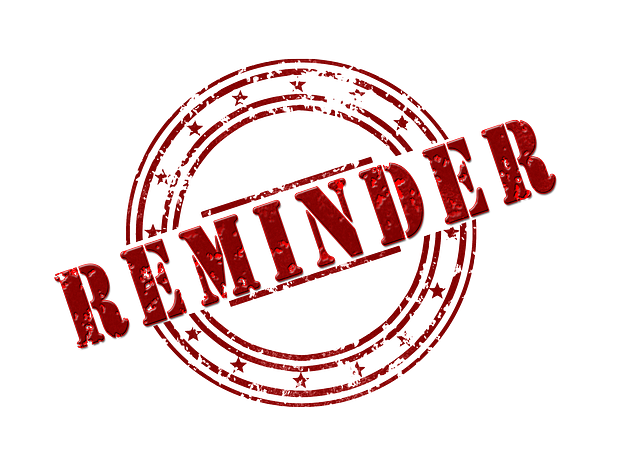 